Plan for PPG for 2019-20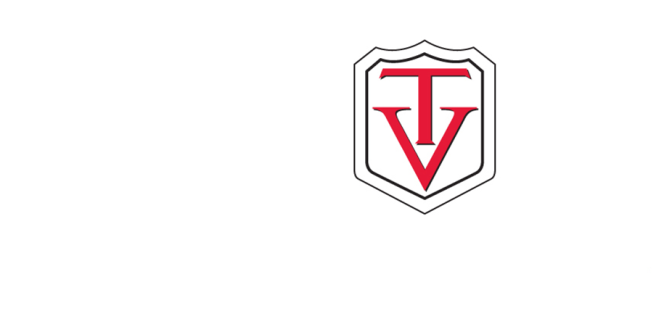 Who is it for?Pupils who have been entitled to free school meals at any point in the last six yearsPupils who have been continuously looked after in the last six monthsPupils who have a parent who is currently serving in the armed forcesPupils who are Looked After (PP Plus)Total number of pupils on roll (excluding Nursery)206Number of pupils eligible for Pupil Premium Funding (Jan Census)114Number of pupils eligible for Pupil Premium Funding who are looked after4Number of pupils eligible for Pupil Premium Funding who have a parent currently serving in the armed forces0Amount of funding per pupil£1,320Amount to be received this year£182,160Additional funding from school budget £0Item/projectCostObjectiveStart DateImpact Milestone 2 (Dec 19)Milestone 4 (April 20)Milestone 6 (July 20)Apportionment of DHT Salary Spring/Summer£33,201To close / narrow the gap between disadvantaged and other pupils in school and nationally by the end of KS2.01.09.19Apportionment of  salaries for Teaching Assistants to work with disadvantaged pupils across the whole school(2 based in KS1 and 2 based in KS2)£53,280To work 1-1 or in small groups with specific disadvantaged pupils to close gaps in progress and attainment. E.g. Wellcomm, extra phonics tuition, Rapid Reading, Rapid Writing, WASP01.09.19Pastoral Manager£30,591To lead on parent / family support.To drive the continued improvement in attendance and reduction in persistent absence.To provide mentoring for identified pupils with additional behavioural, social and emotional needs, to support their welfare and break down barriers to learning.01.09.19Additional teacher to support Year 4,  working with disadvantaged pupils£14,000To close / narrow the gap between disadvantaged and other pupils in school and nationally by the end of KS2.01.09.19Fruit for KS2 pupils£3,030To ensure that pupils have healthier life styles as they are having a healthy mid-morning snack.To support pupils’ concentration and learning in the second morning session.01.09.19Music Lessons£3,274To ensure that all pupils in Y4 are able to experience learning to play a musical instrument. To ensure that disadvantaged pupils in Y5 have the opportunity to learn to play a musical instrument, to develop their skills and creativity in this area of learning. 01.09.19Speech and Language£5,755To ensure that identified pupils are supported in developing their speech and language skills. 01.09.19Early Years£2,000To continue to develop the indoor and outdoor environment in EYFS to ensure that it fully supports the TVA EYFS curriculum.01.09.19Computing Resources£4,000To ensure that disadvantaged pupils are able to access online learning opportunities throughout the school day, including before and after school, playtimes and lunchtimes.01.09.19Attendance resources£1,000To improve whole school attendance and punctuality by launching a new reward system for attendance and promoting attendance around school with high quality attendance displays.01.09.19Educational Visits£10,000To ensure that all pupils are able to access high quality trips, which support their learning and their personal development. To ensure that all Y5 and Y6 pupils have the opportunity to experience a residential visit. 01.09.19Sports Provision £1,900To ensure that all pupils are able to access extra-curricular sorts clubs 5 days per week01.09.19To be allocated£20,129£20,129Total allocated to date£162,031£162,031Total£182,400£182,400